Priloga F Pravilnika o izvajanjustreljanj z orožjem v ZSČ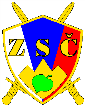   OBČINSKO ZDRUŽENJESLOVENSKIH ČASTNIKOV           XXXXXXXXXXŠtevilka:  Dne:      ZADEVA: Priprava, organizacija in izvedba strelskega urjenja (*)Zveza: Pravilnik o izvajanju streljanj z orožjem v ZSČ, izdaja……..Program dela OZSČ ………… za leto 2015 (dokument OZSČ …… št. ……….. z dne ……………….)Letni načrt sodelovanja za leto …………, (dokument GŠSV …… št. ……….. z dne ……………….)Strelsko urjenje članov OZSČ se bo izvedlo dne ……………. od …….. do ……… na strelišču …………………….. (ali »…. se bo izvedlo na strelišču ……………….. v dveh skupinah in sicer: prva skupina s pričetkom ob ….. uri in druga skupina s pričetkom ob ……… uri«).Med strelskim urjenjem se bo izvedlo naslednje streljanje:s pištolo CZ M57 7,62 mm na zaporedni številki ………. ins puško M48 7,62 mm na zaporedni številki ……….Za pripravo, organizacijo in izvedbo strelskega urjenja določam …………….., za njegove namestnika pa …………………………………….V organe na strelišču določam naslednje:Vodja streljanja: ……………………………………… Pomočnika vodje streljanja: ………………………………………Kontrolor – varnostni nadzornik: ………………………………………  Opazovalec zračnega prostora in rajona ciljev: ………………………………………Ekipa za pripravo in urejanje strelišča:vodja: ………………………………………člani: ……………………………………………………………………Ekipo za zavarovanje strelišča:vodja: ………………………………………mesto za varovanje št. 1: …………………………………………………mesto za varovanje št. 2: …………………………………………………mesto za varovanje št. 3: …………………………………………………Skrbnik streliva: ……………………………………………. in  delivec streliva …………………………………………………Oseba za zdravstveno oskrbo: ………………………………………  Ostali organi (po potrebi)Pred pričetkom streljanja organizirajte in izvedite neposredno pripravo udeležencev za strelsko urjenje in sicer: usposabljanje udeležencev za rokovanju z orožjem (upoštevajoč 12. In 15. člen dokumenta navedenega v Zvezi A). Izvajalec je ………………………........ in po zaključku usposabljanja izdela seznam oseb, ki so zaključile usposabljanje.neposredno pripravo udeležencev streljanja pred izvedbo streljanja. Izvajalec je ………………………........Na strelskem urjenju se bo uporabilo ostro strelivo, ki ga zagotovi:Lastno ostro strelivo 7,62x25 mm – 50 kosovOstro strelivo SV:7,62x25 mm – 250 kosov7,9x45 mm – 400 kosovPrevzem streliva od predstavnikov SV se bo izvedlo na strelišču …………………………… dne ………………………………. ob ……………… uri. Vrnitev preostanka streliva predstavnikom SV  se bo izvršilo po končanem strelskem urjenju. Odgovoren za prevzem in vrnitev streliva je ……………………………………………Strelsko urjenje se bo izvedlo z naslednjim orožjem, ki ga zagotovijo:2 lastni puški M48 7,9 mm prevzame, dostavi na strelišče in vrne v skladišče ……………………………..Slovenska vojska zagotovi 4 pištole CZ M57 7,62 mm, ki jih predstavniki SV dostavijo na strelišče istočasno s strelivom. Dodatni 2 puški M48 7,9 mm zagotovi …………………………, katere skladno z dogovorom dostavi  na strelišče njihov član.Pripravo strelišča, orožja in streliva zaključite na dan streljanja najkasneje do ……………………… ure.Vodja streljanja z vsemi ostali organi na strelišču zagotovi dosledno spoštovanje vseh varnostnih ukrepov navedenih v dokumentu v Zvezi A (gl. 40., 41., 42. in 43. člen) in varnostnih ukrepov, ki so predpisani v dokumentu za delovanje strelišča …………………Med streljanjem se mora zagotoviti vpisovanje rezultatov v dnevnik streljanja, po zaključku streljanja pa vodja streljanja zaključi dnevnik streljanje in izdela poročilo o opravljenem strelskem urjenju, ki da dostavi sekretarju OZSČ …………najkasneje naslednji dan po končanem streljanju.Priloge: (po potrebi)1. xxxxxxx            Predsednik            Ime Priimek                                    (podpis)OPOMBA:(*) – Za pripravo, organizacijo in izvedbo strelskega treninga se napiše podoben dokument. Lahko se napiše tudi en dokument za več strelskih treningov, če se na njem uporablja ista vrsta orožja in ni sprememb pri organih na strelišču.